PRAFUL (CA, CIMA (management level), C.S., IFRS, B. Com)		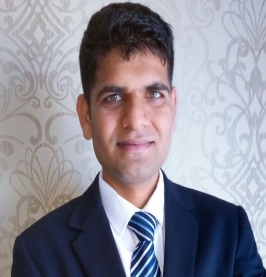 Email ID  : - PRAFUL.373856@2freemail.com Current location-abu dhabiSummaryA dynamic professional with over 8 years of experience in Financial Planning and Accounting OperationsAdept in Finance, Commercial Operations, Budgeting and ERP ImplementationWorked in SAP environment and well versed with different SAP modules as well as oracle based accounting softwareProficient in handling internal & external audits for the timely deposition of Taxes (Professional Tax, TDS & Service Tax), filing of returns for completion of assessment and ensuring statutory compliance Sound understanding in formulating budgets, implementing systems/procedures, conducting ageing analysis, preparing key reports to exercise financial control and enhancing overall efficiency of the organizationPossess excellent analytical and problem-solving skillsExposure of project finance work for short term as well as long term requirementExposure in IFRS as well as Indian Accounting standard Core CompetenciesBudgeting & MIS, Finalization of Accounts, Consolidation, M/s office, Audit& Taxation, Fund Raising & Management, IFRS, VAT, Letter of credit, Financial Reporting and business analysis, product costing, Strong interpersonal skill, exposure in manufacturing, Trading as well as Service sector. 	Professional Work Experience: (CHARTERED ACCOUNTANT)						Agatha smart home services (subsidiary of Bin Butti international Holding) (March 2017)I am responsible for accurately, timely, cost and financial accounting transactions.I am responsible for Timely reconciliation of sale with three different software, bank reconciliation and intercompany reconciliation   I am handling Budgetary control with actual performance. I am Responsible for timely debtor collection and vendor payment.Closing of the books and Preparing monthly financial with MIS and variance analysisProviding the details for the ad hoc requirement from the HOProviding information to internal auditor and creditor as and when requiredAssisting in the updating the H-2 budgetI have Updated last 2 years of accounts for Agatha within one month.I have Developed MIS for Agatha unit.I have been involved in the fund-raising activity for Agatha (CC and overdraft)   Vodafone India Ltd (May 2016 to Dec 2016) (short term assignment) (INDIA)Coordinate the provision of information to Consultants as well as external auditors for the annual audit, ICDR audit Preparing financial statements on monthly basis in compliance of IGAAP, IFRS and IND AS.Exposure of Consolidation of 23 circles, associate and joint ventureDodsal EPC FZCO (Jan 2015 to Mar 2016) (Dubai) (CONSTRUCTION INDUSTRY)I was looking after two projects in AlgeriaAdministering payrolls and controlling income and expenditureImplementing internal control and auditing financial informationCompliance to current legislation i.e. Cacobapth ,VAT ,IBS,TDSFollow up with clients (Sonatrach) for payment and associated organizationsCash management, Debtor management and Vendor managementPreparation of monthly MIS with Consolidation of two projects and variance analysisIssue timely and complete financial statements like P&L statement, Balance sheet, cash flow statementManaging colleagues, workloads and deadlinesRisk analysis while giving advance payment to vendors and responsible for issuing agreement and contract and Negotiating the terms of business deals with contractors before giving contract Arranging short term finance from the bank and dealing with bank for other matterDealing with Letter of credit for the project and discounting the letter of credit Springfield Agro ltd (KEWALRAM GROUP)(Jan-13 to Dec-14)(Nigeria)(DISTRIBUTION  INDUSTRY)Designated as Financial ControllerRole:Transaction Related ResponsibilityEnsure that accounts payable are paid in a timely mannerEnsure that accounts receivable are collected promptly and approving and alter credit limit of debtorEnsure that proper record keeping of inventory and Process payroll in a timely mannerEnsure that periodic bank reconciliations and intercompany reconciliations are completedMaintain a system of controls over accounting transactionsArrangement of fund for short term requirement from bank(OD  facilities, Cash credit ,Transfer of receivable),Arrangement of long term finance (term Loan) and Letter of credit work while importationReporting  Issue timely and complete financial statements like P&L statement, Balance sheet, cash flow statement, etc.Coordinate the preparation of the corporate annual reportCoordinate the provision of information annual budget MIS reporting -Calculate variances from the budget and report significant issues to managementCompliance relatedCoordinate the provision of information to internal auditor as well as external auditors for the annual auditComply with local, state, and federal government reporting requirements and tax filings like PAYE, VAT, etc.Special ResponsibilityResponsible for profitability of truck business and Handling accounting of truck businessProvide financial analyses as needed, in particular for capital investments ( Ekara tomato plant), and pricing decisions supporting with cost and price of competitorJK Paper Ltd.(Feb-2011 to Dec-2012)(India)(MANUFACTURING INDUSTRY)I have been working in JK Paper mill Ltd as an Assistant Manager.Monthly consolidation of CPM unit with SHIL and JKPL.I have been handling exclusively some of modules like T.D.S, Fixed assets modules, AP Module in oracle base ERP system named enterprise oneI have been handling different taxation matters like Excise matter, service tax matters and income tax matters.I have involved in Finalization of A/Cs(Quarterly & annually) as Indian AS as well as IFRS.Coordinate the preparation of the corporate report and provision of information annual budgetCoordinate the provision of information to internal auditor as well as external auditors for the quarterly audit and annual auditI have been also preparing various kinds of MIS reports like Cash out, MOR and MPR	Arrangement of fund for short term requirement from bank(OD  facilities, Cash credit)Natvarlal Vepari & Co. (Feb 2008  till Jan 2011)(India)(CHARTERED ACCOUNTANTS)Assist internal audit, statutory audit and tax audit of various types of manufacturing as well as trading units.Special purpose audit in diamond industry and investigation audit in DGVCLHandling the whole accounting of many industries exclusivelyPreparing reply to different authority of service tax ,VAT,Income tax departmentFiling IT return ,Service Tax return, excise return and VAT returnROC work (registration of company and filing various formProject Finance work like making CMA data for sanction of finance etc.Professional Qualifications:-Educational Qualifications: -IT SkillIT skills: - MS Office, Tally, ERP (Enterprise One, Orion, SAP )Personal DossierStrengths: -Positive attitude; Multi-tasking, Time Management, Ready to Learn; Result oriented attitude.Date of Birth: - 08-02-1988Personal details:Languages known proficiently: - English, Gujarati, Hindi.Gender: - Male, Marital status: -Married.Sr. no.CourseBoard/ UniversityMonth & YearCAInstitute of Chartered Accountants of India (ICAI)November,2010CSInstitute of Company Secretary of India (ICSI)June, 2011CIMAChartered Institute of Management AccountantsNovember,2012IFRSACCADecember,2014Sr. no.CourseBoard/ UniversityMonth & YearB.comVeer Narmada South Gujarat University (V.N.S.G.U)April,2008H.S.CGujarat State Educational Board (GSEB)March, 2005